FORMULARIO DE ALTA DE SOCIO/A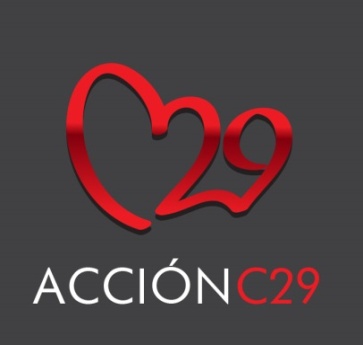 SOCIO/ASolicita ser admitido/a como miembro de la Asociación ACCION C-29, comprometiéndose a abonar la cuota del año en que realiza la solicitud, en los términos indicados en el tipo de cuota (señalar la opción  TIPO DE CUOTA E IMPORTE CUOTA con una X):Según lo exigido por la Ley de Servicios de Pago16/2009, AUTORIZO a la Asociación sin ánimo de lucro ACCION C-29 con C.I.F. G66388208 a girar en el número de cuenta indicado, desde la fecha de la presente y con carácter indefinido, los recibos correspondientes a las cuotas de socio/a de la asociación.De acuerdo con lo establecido por la Ley Orgánica 15/1999, de 13 de diciembre, de Protección de Datos de Carácter Personal, le informamos que sus datos serán incluidos en un fichero del que es titular la Asociación sin ánimo de lucro ACCION C-29 y podrán ser utilizados para realizar los trámites administrativos necesarios para gestionar el alta o renovación de la condición  de socio/a en nuestra asociación. Le informamos además que podrá ejercitar sus derechos de acceso, rectificación, cancelación y oposición en el domicilio de la Asociación ACCION C-29 en la calle Gran Vía de les Corts Catalanes nº 255-257, entl.1 esc. derecha (Barcelona).NOMBRE Y APELLIDOSDNIDNIFECHA DE NACIMIENTODIRECCIÓNC.P.LOCALIDADLOCALIDADCORREO ELECTRÓNICOTFNO.1TFNO.1TFNO.2TIPO DE CUOATIPO DE CUOAIMPORTE CUOTAIMPORTE CUOTAIMPORTE CUOTAIMPORTE CUOTAPAGO UNICO ANUAL10€20€50€€PAGO TRIMESTRAL10€20€50€€PAGO MENSUAL10€20€50€€LUGARFECHAFIRMA SOCIONOMBRE Y APELLIDOS (TITULAR DE LA CUENTA)DNIIBAN	                        ENTIDAD	                  OFICINA             	               DC	                      CUENTAIBAN	                        ENTIDAD	                  OFICINA             	               DC	                      CUENTALUGARFECHAFIRMA TITULAR DE LA CUENTA